Year 5 Overview 2022-2023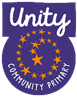 Autumn 1Autumn 2Spring 1Spring 2Summer 1Summer 2EnglishWarning storyNewspaper reportJourney storyDiary entryPortal storyNon-chronological reportSuspense storyExplanationOvercoming monster storyInstructionWishing storyPersuasive letterMaths Place valueAddition and subtractionMultiplication and divisionFractionMultiplication and division FractionDecimals and PercentagesDecimals and PercentagesPerimeter and areaStatisticsShapePosition and DirectionDecimalsNegative numbersConverting unitsVolumeScienceForcesEarth and SpaceAnimals, including humansAll living things and their habitatsProperties and changes in materialsProperties and changes in materialsComputingOnline SafetyModelling CodingDatabases Game creatorConcept mapsSpreadsheetsWord processingHistoryAnglo-SaxonsAnglo-SaxonsEarly civilizations and IslamEarly civilizationsand IslamManchester, Industrial Revolution and SlaveryManchester,  Industrial  Revolution and SlaveryGeographyEuropeEuropeBiomes and rainforestBiomes and rainforestNorth and South AmericaNorth and South AmericaArtFormal elements of artArchitecture Every picture tells a storyDesign for a purposeDesign and TechnologyDoodlersMechanical systemsFood: what could be healthierPhysical EducationGymnasticsOAA DanceNetball Gymnastics FootballDanceBadmintonAthletics DanceRoundersCricketMusicUkulele Composition notation (Theme: Ancient Egypt)BluesSouth and West AfricaComposition to represent the festival of colour (Theme: Holi festival)Looping and remixing
Musical theatreSpanishRecap numbers 1- 30Introduce numbers 30-50Family  PetsSportsWeatherTelling the timeAssessmentPersonal, Social, Health and Economic EducationNew BeginningsMental healthHealthy lifestylesKeeping safeRelationships and sex educationLiving in the wider worldReligious EducationWhy do some people think God exists?Why do some people think God exists? Believing: What would Jesus do? Believing: What would Jesus do?  Expressing: If God is everywhere, why go to a place of worship? Living: What does it mean to be a Muslim in Britain today?Trips and visitsVisit St James’ Church – Easter Experience Visit Jewish Museum